Publicado en Madrid el 05/05/2023 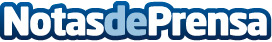 Saniterpen certifica el control de plagas para la apertura de piscinas de uso colectivoEl control de plagas es un requisito imprescindible para la apertura y mantenimiento de una piscina de uso colectivoDatos de contacto:Alberto Aguado https://saniterpen.com623 045 545Nota de prensa publicada en: https://www.notasdeprensa.es/saniterpen-certifica-el-control-de-plagas-para_1 Categorias: Jardín/Terraza Servicios Técnicos Hogar http://www.notasdeprensa.es